CİHAZIN KULLANMA TALİMATIÜzerinde kesim yapacağınız kauçuk levhayı düz bir yüzeye yerleştiriniz.Kesmek istediğiniz kumaşı, kesme levhasının üzerine düzgün biçimde seriniz.Kesme aparatını kumaşın üzerine yerleştiriniz ve güvenlik vidasını çekiniz.Eliniz ile makinenin üzerine bastırarak, aparatı saat yönünde çevirip kumaşın kesilmesi için gereken baskıyı uygulayınız.Güvenlik vidasını tekrar kilitli pozisyona getiriniz.Kesme aparatını kumaşın üzerinden alınız.Cihazı ilk defa kullanıyorsanız mutlaka bilen bir kişiden yardım isteyin.Cihazı ve etrafını temiz bir biçimde bırakın.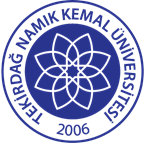 TNKÜ ÇORLU MÜHENDİSLİK FAKÜLTESİDAİRESEL KUMAŞ KESME APARATI KULLANMA TALİMATIDoküman No: EYS-TL-111TNKÜ ÇORLU MÜHENDİSLİK FAKÜLTESİDAİRESEL KUMAŞ KESME APARATI KULLANMA TALİMATIHazırlama Tarihi:07.04.2022TNKÜ ÇORLU MÜHENDİSLİK FAKÜLTESİDAİRESEL KUMAŞ KESME APARATI KULLANMA TALİMATIRevizyon Tarihi:--TNKÜ ÇORLU MÜHENDİSLİK FAKÜLTESİDAİRESEL KUMAŞ KESME APARATI KULLANMA TALİMATIRevizyon No:0TNKÜ ÇORLU MÜHENDİSLİK FAKÜLTESİDAİRESEL KUMAŞ KESME APARATI KULLANMA TALİMATIToplam Sayfa Sayısı:1Cihazın Markası/Modeli/ Taşınır Sicil NoProwhiteKullanım AmacıNumune hazırlama amacıyla kullanılırSorumlusu	Laboratuvar KomisyonuSorumlu Personel İletişim Bilgileri (e-posta, GSM)Doç. Dr. Aylin YILDIZ- ayildiz@nku.edu.trArş. Gör. Hayal OKTAY- hdalkilic@nku.edu.tr